Select your set (ctrl + click)or scroll down for lessons:Subject :	Mathematics		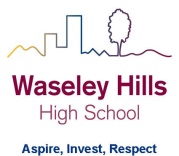 Year:	8			Topic/theme:SET 8X1SET 8X2SET 8X3Set 8Y1Set 8Y2Set 8Y3Group Teacher8X1Miss Davies8X2Mr Peace8X3Mr Desai8Y1Mr Desai8Y2Mr Peace8Y3Miss DaviesLesson Teacher/setWhat you need to take from this lesson Resource to use or hyperlinkResource to use or hyperlinkSuggested task 18X1/Miss DaviesCalculate basic area of parallelogramHomeAccess+ \coursework drive(S)\maths\School Closure Work\Year 8\Lessons 16-20\8X1 - Miss Davies\ area-of-a-parallelogram.pdfHomeAccess+ \coursework drive(S)\maths\School Closure Work\Year 8\Lessons 16-20\8X1 - Miss Davies\ area-of-a-parallelogram.pdfhttps://corbettmaths.com/contents/Video Clip 44rea-of-a-parallelogram pdfWorkout questions: 1, 2, 328X1/Miss DaviesCalculate missing side of a parallelogram and problem solvingHomeAccess+ \coursework drive(S)\maths\School Closure Work\Year 8\Lessons 16-20\8X1 - Miss Davies\area-of-a-parallelogram.pdfHomeAccess+ \coursework drive(S)\maths\School Closure Work\Year 8\Lessons 16-20\8X1 - Miss Davies\area-of-a-parallelogram.pdfhttps://corbettmaths.com/contents/Video Clip 44area-of-a-parallelogram.pdfWorkout questions: 4Apply questions: All38X1/Miss DaviesCalculate area of trapezium including reverse areaHomeAccess+\courseworkdrive(S)\maths\School Closure Work\Year 8\Lessons 16-20\8X1 - Miss Davies\Area-of-a-Trapezium.pdfHomeAccess+\courseworkdrive(S)\maths\School Closure Work\Year 8\Lessons 16-20\8X1 - Miss Davies\Area-of-a-Trapezium.pdfhttps://corbettmaths.com/contents/Video Clip 48Area-of-a-Trapezium.pdfWorkout questions: 1, 2, 3, 448X1/Miss DaviesProblem solving with area of a trapeziumHomeAccess+ \coursework drive(S)\maths\School Closure Work\Year 8\Lessons 16-20\8X1 - Miss Davies\Area-of-a-Trapezium.pdfHomeAccess+ \coursework drive(S)\maths\School Closure Work\Year 8\Lessons 16-20\8X1 - Miss Davies\Area-of-a-Trapezium.pdfhttps://corbettmaths.com/contents/Video Clip 48Area-of-a-Trapezium.pdfApply questions: All58X1/Miss DaviesCalculate area of a an L shape including problem solvingHomeAccess+ \coursework drive(S)\maths\School Closure Work\Year 8\Lessons 16-20\8X1 - Miss Davies\Area-of-a-Trapezium.pdfHomeAccess+ \coursework drive(S)\maths\School Closure Work\Year 8\Lessons 16-20\8X1 - Miss Davies\Area-of-a-Trapezium.pdfhttps://corbettmaths.com/contents/Video Clip 42area-of-an-L-shape.pdfAll questionsNeed help?HomeAccess+ https://facility.waseley.networcs.net/HAP/login.aspx?ReturnUrl=%2fhap (use your normal school username and password).Pupil and parent help page:  https://www.waseleyhills.worcs.sch.uk/coronavirus-independent-learning/help-for-parents-and-pupilsNeed help?HomeAccess+ https://facility.waseley.networcs.net/HAP/login.aspx?ReturnUrl=%2fhap (use your normal school username and password).Pupil and parent help page:  https://www.waseleyhills.worcs.sch.uk/coronavirus-independent-learning/help-for-parents-and-pupilsNeed help?HomeAccess+ https://facility.waseley.networcs.net/HAP/login.aspx?ReturnUrl=%2fhap (use your normal school username and password).Pupil and parent help page:  https://www.waseleyhills.worcs.sch.uk/coronavirus-independent-learning/help-for-parents-and-pupilsNeed help?HomeAccess+ https://facility.waseley.networcs.net/HAP/login.aspx?ReturnUrl=%2fhap (use your normal school username and password).Pupil and parent help page:  https://www.waseleyhills.worcs.sch.uk/coronavirus-independent-learning/help-for-parents-and-pupilsHow will we assess you learning?Exit ticket task on SMHWK after each two weeks of lessons.How will we assess you learning?Exit ticket task on SMHWK after each two weeks of lessons.Lesson Teacher/setWhat you need to take from this lesson Resource to use or hyperlinkResource to use or hyperlinkSuggested task 18X2 Mr PeacePractice with area of triangles, parallelograms and trapeziumsHomeAccess+ \coursework drive(S)\maths\School Closure Work\Year 8\Lessons 16-20\8X2\area:triangle, area:parallelogram and area: trapeziumHomeAccess+ \coursework drive(S)\maths\School Closure Work\Year 8\Lessons 16-20\8X2\area:triangle, area:parallelogram and area: trapeziumhttps://corbettmaths.com/contents/Video Clip 355Triangle: Q1 a,b,cParallelogram: Q2 a,b,cTrapezium Q1 a,b,c28X2 Mr PeacePractice with volume of cuboidsHomeAccess+ \coursework drive(S)\maths\School Closure Work\Year 8\Lessons 16-20\8X2\Volume of cuboidsHomeAccess+ \coursework drive(S)\maths\School Closure Work\Year 8\Lessons 16-20\8X2\Volume of cuboidshttps://corbettmaths.com/contents/Video Clip 355Q1 a,b,c,d,e and f38X2 Mr PeacePractice with nets of solidsHomeAccess+ \coursework drive(S)\maths\School Closure Work\Year 8\Lessons 16-20\8X2\Nets of solidsHomeAccess+ \coursework drive(S)\maths\School Closure Work\Year 8\Lessons 16-20\8X2\Nets of solidshttps://corbettmaths.com/contents/Video Clip 4Q1 a to i48X2 Mr PeacePractice with vertices, edges and facesHomeAccess+ \coursework drive(S)\maths\School Closure Work\Year 8\Lessons 16-20\8X2\Vertices, edges and facesHomeAccess+ \coursework drive(S)\maths\School Closure Work\Year 8\Lessons 16-20\8X2\Vertices, edges and faceshttps://corbettmaths.com/contents/Video Clip 5Q1 a to g58X2 Mr PeacePractice with metric conversionHomeAccess+ \coursework drive(S)\maths\School Closure Work\Year 8\Lessons 16-20\8X2\Metric conversionHomeAccess+ \coursework drive(S)\maths\School Closure Work\Year 8\Lessons 16-20\8X2\Metric conversionhttps://corbettmaths.com/contents/Video Clip 349aQ1(a,b,c,d)Q2(a,b,c,d)Q3(a,b,c,d)Need help?HomeAccess+ https://facility.waseley.networcs.net/HAP/login.aspx?ReturnUrl=%2fhap (use your normal school username and password).Pupil and parent help page:  https://www.waseleyhills.worcs.sch.uk/coronavirus-independent-learning/help-for-parents-and-pupilsNeed help?HomeAccess+ https://facility.waseley.networcs.net/HAP/login.aspx?ReturnUrl=%2fhap (use your normal school username and password).Pupil and parent help page:  https://www.waseleyhills.worcs.sch.uk/coronavirus-independent-learning/help-for-parents-and-pupilsNeed help?HomeAccess+ https://facility.waseley.networcs.net/HAP/login.aspx?ReturnUrl=%2fhap (use your normal school username and password).Pupil and parent help page:  https://www.waseleyhills.worcs.sch.uk/coronavirus-independent-learning/help-for-parents-and-pupilsNeed help?HomeAccess+ https://facility.waseley.networcs.net/HAP/login.aspx?ReturnUrl=%2fhap (use your normal school username and password).Pupil and parent help page:  https://www.waseleyhills.worcs.sch.uk/coronavirus-independent-learning/help-for-parents-and-pupilsHow will we assess you learning?Exit ticket task on SMHWK after each two weeks of lessons.How will we assess you learning?Exit ticket task on SMHWK after each two weeks of lessons.Lesson Teacher/setWhat you need to take from this lesson Resource to use or hyperlinkResource to use or hyperlinkSuggested task 18X3 Mr DesaiWriting a number in wordsHomeAccess+ \coursework drive(S)\maths\School Closure Work\Year 8\ Lessons 16-20\8X3 - Mr Desai/words-figures.pdfHomeAccess+ \coursework drive(S)\maths\School Closure Work\Year 8\ Lessons 16-20\8X3 - Mr Desai/words-figures.pdfhttps://corbettmaths.com/contents/Video Clips 362 and 363	Work out questions 1,2,3,and 428X3 Mr DesaiFinding a missing angle in a triangleHomeAccess+ \coursework drive(S)\maths\School Closure Work\Year 8\Lessons 16-20\8X3 - Mr Desai\angles-in-a-triangle.pdf.HomeAccess+ \coursework drive(S)\maths\School Closure Work\Year 8\Lessons 16-20\8X3 - Mr Desai\angles-in-a-triangle.pdf.https://corbettmaths.com/contents/Video Clip 37	Work out questions 1 and 2.38X3 Mr DesaiFinding a missing angle in a quadrilateralHomeAccess+ \coursework drive(S)\maths\School Closure Work\Year 8\ Lessons 16-20\8X3 - Mr Desai\angles-in-a-quadrilateral.pdfHomeAccess+ \coursework drive(S)\maths\School Closure Work\Year 8\ Lessons 16-20\8X3 - Mr Desai\angles-in-a-quadrilateral.pdfhttps://corbettmaths.com/contents/Video Clip 33Work out questions 1 and 248X3 Mr DesaiFinding a missing angle in a right angled triangle and on a straight lineHomeAccess+ \coursework drive(S)\maths\School Closure Work\Year 8\ Lessons 16-20\8X3 - Mr Desai\angle-facts.pdfHomeAccess+ \coursework drive(S)\maths\School Closure Work\Year 8\ Lessons 16-20\8X3 - Mr Desai\angle-facts.pdfhttps://corbettmaths.com/contents/Video Clip 34Work out questions 1 and 258X3 Mr DesaiTo be able to recognise a type of angleHomeAccess+ \coursework drive(S)\maths\School Closure Work\Year 8\ Lessons 16-20\8X3 - Mr Desai\Types-of-angle.pdfHomeAccess+ \coursework drive(S)\maths\School Closure Work\Year 8\ Lessons 16-20\8X3 - Mr Desai\Types-of-angle.pdfhttps://corbettmaths.com/contents/Video Clip 38	Work out questions 1 and 2Need help?HomeAccess+ https://facility.waseley.networcs.net/HAP/login.aspx?ReturnUrl=%2fhap (use your normal school username and password).Pupil and parent help page:  https://www.waseleyhills.worcs.sch.uk/coronavirus-independent-learning/help-for-parents-and-pupilsNeed help?HomeAccess+ https://facility.waseley.networcs.net/HAP/login.aspx?ReturnUrl=%2fhap (use your normal school username and password).Pupil and parent help page:  https://www.waseleyhills.worcs.sch.uk/coronavirus-independent-learning/help-for-parents-and-pupilsNeed help?HomeAccess+ https://facility.waseley.networcs.net/HAP/login.aspx?ReturnUrl=%2fhap (use your normal school username and password).Pupil and parent help page:  https://www.waseleyhills.worcs.sch.uk/coronavirus-independent-learning/help-for-parents-and-pupilsNeed help?HomeAccess+ https://facility.waseley.networcs.net/HAP/login.aspx?ReturnUrl=%2fhap (use your normal school username and password).Pupil and parent help page:  https://www.waseleyhills.worcs.sch.uk/coronavirus-independent-learning/help-for-parents-and-pupilsHow will we assess you learning?Exit ticket task on SMHWK after each two weeks of lessons.How will we assess you learning?Exit ticket task on SMHWK after each two weeks of lessons.Lesson Teacher/setWhat you need to take from this lesson Resource to use or hyperlinkResource to use or hyperlinkSuggested task 18Y1 Mr DesaiProduct of prime numbersHomeAccess+ \coursework drive(S)\maths\School Closure Work\Year8\ Lessons 16-20\8Y1 - Mr Desai\product-of-primes.pdfHomeAccess+ \coursework drive(S)\maths\School Closure Work\Year8\ Lessons 16-20\8Y1 - Mr Desai\product-of-primes.pdfhttps://corbettmaths.com/contents/Video Clip 223Workout questions 1 and 2	28Y1 Mr DesaiProducts of primes find hcf/lcm of a pair of numbersHomeAccess+ \coursework drive(S)\maths\School Closure Work\Year 8\Lessons 16-20\8Y1 - Mr Desai\lcm-and-hcf-usign-product-of-primes.pdfHomeAccess+ \coursework drive(S)\maths\School Closure Work\Year 8\Lessons 16-20\8Y1 - Mr Desai\lcm-and-hcf-usign-product-of-primes.pdfhttps://corbettmaths.com/contents/Video Clip 224Workout questions 1 and 238Y1 Mr DesaiFinding a percentage of an amountHomeAccess+ \coursework drive(S)\maths\School Closure Work\Year 8\ Lessons 16-20\8Y1 - Mr Desai\percentages-calc.pdfHomeAccess+ \coursework drive(S)\maths\School Closure Work\Year 8\ Lessons 16-20\8Y1 - Mr Desai\percentages-calc.pdfhttps://corbettmaths.com/contents/Video Clip 235Workout questions 1,2 and 348Y1 Mr DesaiExpress one amount as a percentage of anotherHomeAccess+ \coursework drive(S)\maths\School Closure Work\Year 8\ Lessons 16-20\8Y1 - Mr Desai\expressing-as-a-percentage.pdfHomeAccess+ \coursework drive(S)\maths\School Closure Work\Year 8\ Lessons 16-20\8Y1 - Mr Desai\expressing-as-a-percentage.pdfhttps://corbettmaths.com/contents/Video Clip 237Work out questions 1 and 258Y1 Mr DesaiFinding new value after a percentage increase or decreaseHomeAccess+ \coursework drive(S)\maths\School Closure Work\Year 8\ Lessons 16-20\8Y1 - Mr Desai\Increasing-by-a-Percentage.pdfHomeAccess+ \coursework drive(S)\maths\School Closure Work\Year 8\ Lessons 16-20\8Y1 - Mr Desai\Increasing-by-a-Percentage.pdfhttps://corbettmaths.com/contents/Video Clip 238Work out questions 1 and 2Need help?HomeAccess+ https://facility.waseley.networcs.net/HAP/login.aspx?ReturnUrl=%2fhap (use your normal school username and password).Pupil and parent help page:  https://www.waseleyhills.worcs.sch.uk/coronavirus-independent-learning/help-for-parents-and-pupilsNeed help?HomeAccess+ https://facility.waseley.networcs.net/HAP/login.aspx?ReturnUrl=%2fhap (use your normal school username and password).Pupil and parent help page:  https://www.waseleyhills.worcs.sch.uk/coronavirus-independent-learning/help-for-parents-and-pupilsNeed help?HomeAccess+ https://facility.waseley.networcs.net/HAP/login.aspx?ReturnUrl=%2fhap (use your normal school username and password).Pupil and parent help page:  https://www.waseleyhills.worcs.sch.uk/coronavirus-independent-learning/help-for-parents-and-pupilsNeed help?HomeAccess+ https://facility.waseley.networcs.net/HAP/login.aspx?ReturnUrl=%2fhap (use your normal school username and password).Pupil and parent help page:  https://www.waseleyhills.worcs.sch.uk/coronavirus-independent-learning/help-for-parents-and-pupilsHow will we assess you learning?Exit ticket task on SMHWK after each two weeks of lessons.How will we assess you learning?Exit ticket task on SMHWK after each two weeks of lessons.Lesson Teacher/setWhat you need to take from this lesson Resource to use or hyperlinkResource to use or hyperlinkSuggested task 18Y2 Mr PeacePractice with area of triangles, parallelograms and trapeziumsHomeAccess+ \coursework drive(S)\maths\School Closure Work\Year 8\Lessons 16-20\8Y2\area:triangle, area:parallelogram and area: trapeziumHomeAccess+ \coursework drive(S)\maths\School Closure Work\Year 8\Lessons 16-20\8Y2\area:triangle, area:parallelogram and area: trapeziumhttps://corbettmaths.com/contents/Video Clip 355Triangle: Q1 a,b,cParallelogram: Q2 a,b,cTrapezium Q1 a,b,c28Y2 Mr PeacePractice with volume of cuboidsHomeAccess+ \coursework drive(S)\maths\School Closure Work\Year 8\Lessons 16-20\8Y2\Volume of cuboidsHomeAccess+ \coursework drive(S)\maths\School Closure Work\Year 8\Lessons 16-20\8Y2\Volume of cuboidshttps://corbettmaths.com/contents/Video Clip 355Q1 a,b,c,d,e and f38Y2 Mr PeacePractice with nets of solidsHomeAccess+ \coursework drive(S)\maths\School Closure Work\Year 8\Lessons 16-20\8Y2\Nets of solidsHomeAccess+ \coursework drive(S)\maths\School Closure Work\Year 8\Lessons 16-20\8Y2\Nets of solidshttps://corbettmaths.com/contents/Video Clip 4Q1 a to i48Y2 Mr PeacePractice with vertices, edges and facesHomeAccess+ \coursework drive(S)\maths\School Closure Work\Year 8\Lessons 16-20\8Y2\Vertices, edges and facesHomeAccess+ \coursework drive(S)\maths\School Closure Work\Year 8\Lessons 16-20\8Y2\Vertices, edges and faceshttps://corbettmaths.com/contents/Video Clip 5Q1 a to g58Y2 Mr PeacePractice with metric conversionHomeAccess+ \coursework drive(S)\maths\School Closure Work\Year 8\Lessons 16-20\8Y2\Metric conversionHomeAccess+ \coursework drive(S)\maths\School Closure Work\Year 8\Lessons 16-20\8Y2\Metric conversionhttps://corbettmaths.com/contents/Video Clip 349aQ1(a,b,c,d)Q2(a,b,c,d)Q3(a,b,c,d)Need help?HomeAccess+ https://facility.waseley.networcs.net/HAP/login.aspx?ReturnUrl=%2fhap (use your normal school username and password).Pupil and parent help page:  https://www.waseleyhills.worcs.sch.uk/coronavirus-independent-learning/help-for-parents-and-pupilsNeed help?HomeAccess+ https://facility.waseley.networcs.net/HAP/login.aspx?ReturnUrl=%2fhap (use your normal school username and password).Pupil and parent help page:  https://www.waseleyhills.worcs.sch.uk/coronavirus-independent-learning/help-for-parents-and-pupilsNeed help?HomeAccess+ https://facility.waseley.networcs.net/HAP/login.aspx?ReturnUrl=%2fhap (use your normal school username and password).Pupil and parent help page:  https://www.waseleyhills.worcs.sch.uk/coronavirus-independent-learning/help-for-parents-and-pupilsNeed help?HomeAccess+ https://facility.waseley.networcs.net/HAP/login.aspx?ReturnUrl=%2fhap (use your normal school username and password).Pupil and parent help page:  https://www.waseleyhills.worcs.sch.uk/coronavirus-independent-learning/help-for-parents-and-pupilsHow will we assess you learning?Exit ticket task on SMHWK after each two weeks of lessons.How will we assess you learning?Exit ticket task on SMHWK after each two weeks of lessons.Lesson Teacher/setWhat you need to take from this lesson Resource to use or hyperlinkResource to use or hyperlinkSuggested task 18Y3 Miss DaviesNaming and recognising 2d shapesHomeAccess+\courseworkdrive(S)\maths\School Closure Work\Year 8 Nurture\Lesson 16 to Lesson 20\ 2d-shapes.pdfHomeAccess+\courseworkdrive(S)\maths\School Closure Work\Year 8 Nurture\Lesson 16 to Lesson 20\ 2d-shapes.pdfhttps://corbettmaths.com/contents/Video Clip 12d-shapes pdfAll questions28Y3 Miss DaviesNaming and recognising special quadrilateralsHomeAccess+ \coursework drive(S)\maths\School Closure Work\Year 8 Nurture\Lesson 16 to Lesson 20\ quadrilaterals.pdfHomeAccess+ \coursework drive(S)\maths\School Closure Work\Year 8 Nurture\Lesson 16 to Lesson 20\ quadrilaterals.pdfhttps://corbettmaths.com/contents/Video Clip 2quadrilaterals pdfWorkout questions: 1, 2, 3, 438Y3 Miss DaviesIdentifying special quadrilaterals only through specific properties givenHomeAccess+\courseworkdrive(S)\maths\School Closure Work\Year 8 Nurture\Lesson 16 to Lesson 20\ quadrilaterals.pdfHomeAccess+\courseworkdrive(S)\maths\School Closure Work\Year 8 Nurture\Lesson 16 to Lesson 20\ quadrilaterals.pdfhttps://corbettmaths.com/contents/Video clip 2Workout questions: 5, 6, 7, 8, 9, 10Apply questions: All48Y3 Miss DaviesNaming and recognising 3d shapesHomeAccess+\courseworkdrive(S)\maths\School Closure Work\Year 8 Nurture\Lesson 16 to Lesson 20\3d-shapes.pdfHomeAccess+\courseworkdrive(S)\maths\School Closure Work\Year 8 Nurture\Lesson 16 to Lesson 20\3d-shapes.pdfhttps://corbettmaths.com/contents/Video clip 33d-shapes.pdfAll questions58Y3 Miss DaviesEdges, vertices and faces of 2d shapes and recognising and drawing nets of simple 3d shapesHomeAccess+ \coursework drive(S)\maths\School Closure Work\Year 8 Nurture\Lesson 16 to Lesson 20\edges-faces-vertices.pdfHomeAccess+ \coursework drive(S)\maths\School Closure Work\Year 8 Nurture\Lesson 16 to Lesson 20\edges-faces-vertices.pdfhttps://corbettmaths.com/contents/Video clips 4 and 5edges-faces-vertices.pdfAll questionsnets.pdfWorkout questions: 1, 2, 3a, 3b, 3cNeed help?HomeAccess+ https://facility.waseley.networcs.net/HAP/login.aspx?ReturnUrl=%2fhap (use your normal school username and password).Pupil and parent help page:  https://www.waseleyhills.worcs.sch.uk/coronavirus-independent-learning/help-for-parents-and-pupilsNeed help?HomeAccess+ https://facility.waseley.networcs.net/HAP/login.aspx?ReturnUrl=%2fhap (use your normal school username and password).Pupil and parent help page:  https://www.waseleyhills.worcs.sch.uk/coronavirus-independent-learning/help-for-parents-and-pupilsNeed help?HomeAccess+ https://facility.waseley.networcs.net/HAP/login.aspx?ReturnUrl=%2fhap (use your normal school username and password).Pupil and parent help page:  https://www.waseleyhills.worcs.sch.uk/coronavirus-independent-learning/help-for-parents-and-pupilsNeed help?HomeAccess+ https://facility.waseley.networcs.net/HAP/login.aspx?ReturnUrl=%2fhap (use your normal school username and password).Pupil and parent help page:  https://www.waseleyhills.worcs.sch.uk/coronavirus-independent-learning/help-for-parents-and-pupilsHow will we assess you learning?Exit ticket task on SMHWK after each two weeks of lessons.How will we assess you learning?Exit ticket task on SMHWK after each two weeks of lessons.